                        Knowledge Organiser 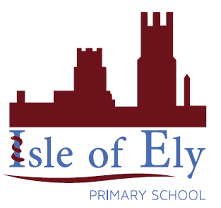                     Summer Term 2                    Computing – Data and SpreadsheetsSpreadsheetsPlanning and investigationA spreadsheet is a computer program used for storing information. A cell is an individual section of a spreadsheet grid. Rows are the name for cells which go from left to rightColumns are the name for cells which go from the top to the bottom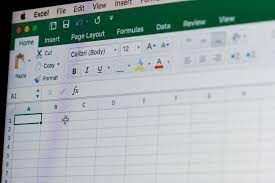 Forwards, backwards, left and right are directions.An icon or character which can be moved on a screen is called a sprite.We can use direction keys to control a sprite.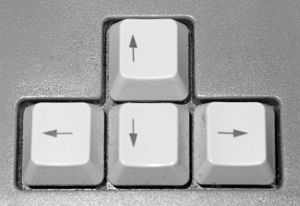 Spreadsheet ToolsKey QuestionsClip art is a function which allows you to create your own image.The move cell tool allows you to move cells around your spreadsheet.The lock cell tool stops a cell from being moved around the spreadsheet. 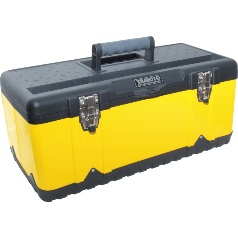 •	What is a spreadsheet?•	What is a cell?•	What is a row?•	What is a column? •	What does the image tool do?•	What is clipart?•	What does the move cell tool do?•	What does the lock cell tool do?Vocabulary Vocabulary SpreadsheetAn electronic document in which data is arranged in the rows and columns and used in calculations.RowsCells going across.ColumnsCells going down.CellsA cell is a specific locations within a spreadsheet and is defined by the intersection of a row and column.ImageA representation of a thing.ToolboxA set of software tools which can be accessed from a single menu.ClipartSimple pictures and symbols made available for computer users to add to their documents. 